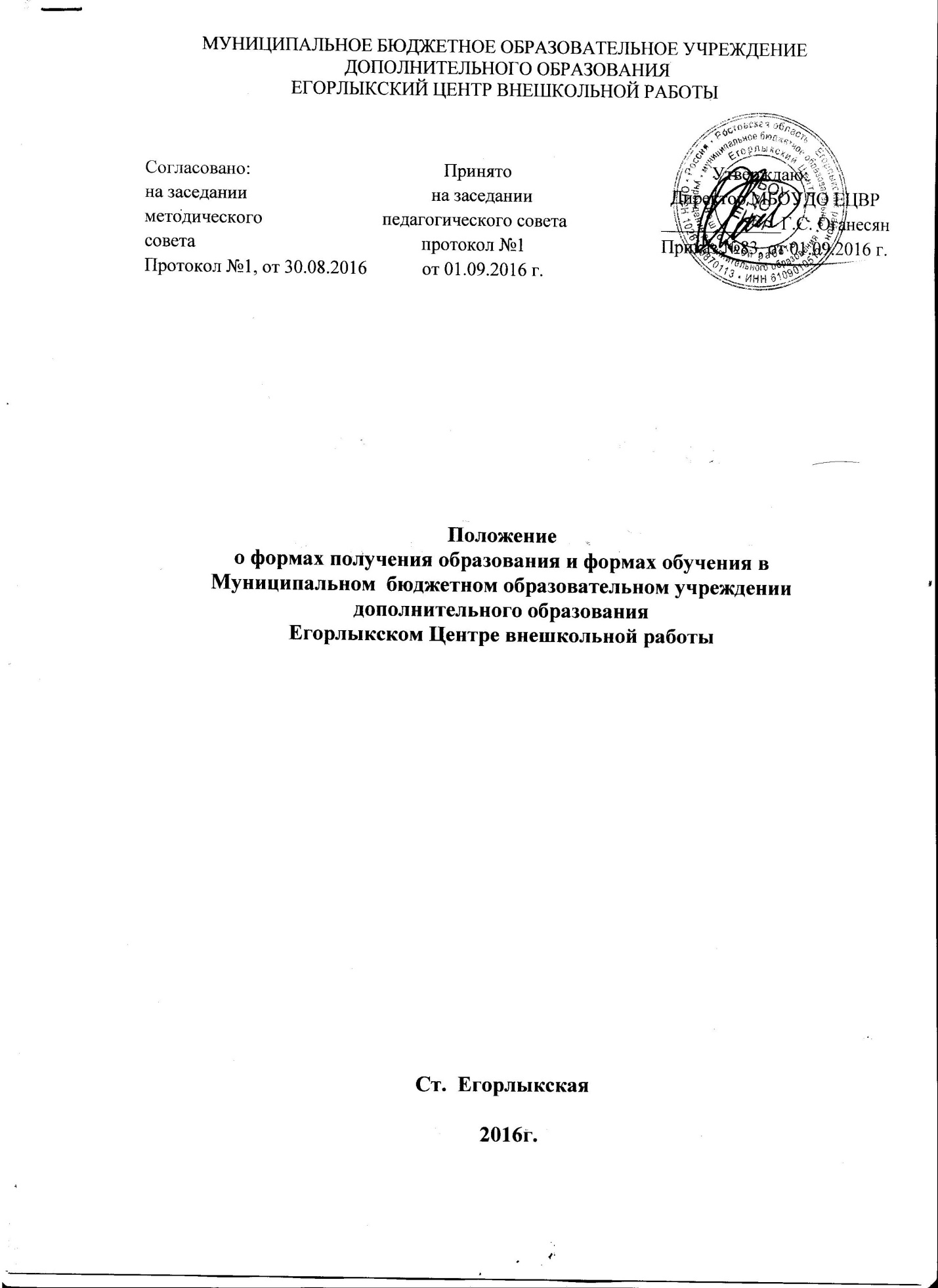                                         1. Общие положения1.1. Настоящее Положение разработано в соответствии с  Федеральным Законом  «Об образовании в Российской Федерации» от 29.12.2012 г. № 273-ФЗ (ст. 17,  44)  и определяет формы получения образования и формы обучения в  Муниципальном бюджетном образовательном учреждении дополнительного образования Егорлыкского Центра внешкольной работы  (далее - Учреждение).1.2. В Учреждении допускается сочетание различных форм получения образования и форм обучения.                                         2. Цели и задачи2.1. Цель:упорядочение образовательного и воспитательного процессов в соответствие с федеральными,  областными, муниципальными  нормативно-правовыми документами, локальными актами Учреждения.2.2. Задачи:определение форм обучения (очное) по дополнительным общеобразовательным программам;обеспечение конституционных прав обучающихся на получение образования;обеспечение сохранности жизни и здоровья обучающихся во время получения дополнительного образования в Учреждении.                    3. Формы получения образования3.1. В Учреждении обучающиеся могут получать дополнительное образование по адресам:  - 347660, Ростовская область, Егорлыкский район, ст. Егорлыкская, ул. Ленина,62- 347660, Ростовская область, Егорлыкский район, ст. Егорлыкская, ул. Орджоникидзе,51- 347660, Ростовская область, Егорлыкский район, ст. Егорлыкская, ул. Октябрьская,40- 347660, Ростовская область, Егорлыкский район, ст. Егорлыкская, ул. Первоконная,114- 347660, Ростовская область, Егорлыкский район, ст. Егорлыкская, ул. Ленина,10- 347660, Ростовская область, Егорлыкский район, ст. Егорлыкская, ул. Ленина,1- 347660, Ростовская область, Егорлыкский район, ст. Егорлыкская, ул.Тургенева,129- 347680, Ростовская область, Егорлыкский район, п. Роговский,  ул. Пешеходько,27- 347674, Ростовская область, Егорлыкский район, х. Изобильный, ул. Заречная,1- 347660, Ростовская область, Егорлыкский район, х. Ильинский, ул. Парковая,3- 347660, Ростовская область, Егорлыкский район, х.Прогресс, ул. Магистральная,22- 347660, Ростовская область, Егорлыкский район, х. Заря, ул. Фермерская,6 кв.2- 347660, Ростовская область, Егорлыкский район, х.Таганрогский, ул. Специалистов,23- 347660, Ростовская область, Егорлыкский район, х. Ютин, ул. Школьная,17- 347660, Ростовская область, Егорлыкский район, ст. Новороговская,  ул. Школьная,50-  муниципальные образовательные учреждения, имеющие лицензию на право ведения образовательной деятельности (по договору о безвозмездной аренде);                                 4. Формы обучения4.1. Обучение в Учреждении  осуществляется  в очной  форме с учетом потребностей и возможностей обучающихся и в зависимости от объема обязательных занятий педагогического работника с обучающимися. 4.2. Основной формой организации образовательного процесса в Учреждении  является занятие или воспитательное мероприятие.4.3. С учетом потребностей и возможностей обучающихся, дополнительные общеобразовательные программы могут осваиваться в различных формах учебных занятий: репетиции, тренировки, семинары, конференции, имитационно-ролевые игры, организационно-деловые игры, тренинги, образовательные путешествия, массовые образовательные мероприятия, в том числе с использованием современных информационных технологий, учебные тренировки, соревнования, что определяется дополнительной общеобразовательной программой.4.4. Деятельность обучающихся в  Учреждении  осуществляется в одновозрастных и разновозрастных объединениях по интересам: клубы, студии, ансамбли, группы, секции, лаборатории, мастерские, театры и другие  (далее – объединения).4.5. Занятия в объединениях проводятся по группам, индивидуально или всем составом объединения. Также предусмотрены мелкогрупповые занятия для подготовки к соревнованиям, конкурсам и т.д.4.6. Занятия в индивидуальной форме проводятся:для одаренных обучающихся, успешно осваивающих дополнительные общеобразовательные программы;для обучающихся с ограниченными возможностями здоровья;для обучающихся в музыкальных объединениях и других объединениях, требующих дополнительного времени для усвоения материала и практики.4.7. Количество обучающихся в объединении, их возрастные категории, а также продолжительность учебных занятий в объединении зависят от направленности дополнительных общеобразовательных программ и созданных условий для реализации дополнительной общеобразовательной программы с учетом санитарных норм и гигиенических требований к организации образовательного процесса и существующих нормативов финансирования.4.8. Учреждение реализует дополнительные общеобразовательные программы в течение всего календарного года, включая каникулярное время (учебно-тренировочные сборы, участие в конкурсах, фестивалях, соревнованиях различного формата, походы, научно-исследовательские экспедиции и другое).